В преддверии праздника «День птиц», у себя в школе мы провели ряд мероприятий, это были часы общения, где ребята показали свои знания в области орнитологии (раздел зоологии позвоночных, изучающий птиц, их эмбриологию, морфологию, физиологию, экологию, систематику и географическое распространение). Викторины, в которых с удовольствием участвовали учащиеся, а так же провели конкурс рисунков.Так же были развешаны рисунки с надписью «Покорми птиц зимой!», «Помогите зверям» на информационном стенде, что бы жители села Стародубское приняли участие в изготовление кормушек и каждый год следили за ними.Наши мальчишки на уроках технологии  изготавливают скворечники, затем которые ребята развешивают и сыпят в них зерно. Птицы прилетают и с удовольствием кормятся из них.Не остались в стороне и родители наших учащихся, которые помогли своим детям изготовить прекрасные кормушки.Нам хотелось бы напомнить всем, как хрупок этот мир. С каждым годом всё больше видов птиц исчезает с лица планеты. Помните об этом, не обижайте братьев наших меньших! И в заключение хотелось бы зачитать стихотворение Алекса́ндра Я́ковлевича  Я́шина «Покормите птиц»,  которое призывает нас всегда оставаться людьми.«Покормите птиц»Покормите птиц зимой.
Пусть со всех концов
К вам слетятся, как домой,
Стайки на крыльцо.Не богаты их корма.
Горсть зерна нужна,
Горсть одна —
И не страшна
Будет им зима.Сколько гибнет их — не счесть,
Видеть тяжело.
А ведь в нашем сердце есть
И для птиц тепло.Разве можно забывать:
Улететь могли,
А остались зимовать
Заодно с людьми.Приучите птиц в мороз
К своему окну,
Чтоб без песен не пришлось
Нам встречать весну.Спасибо за внимание!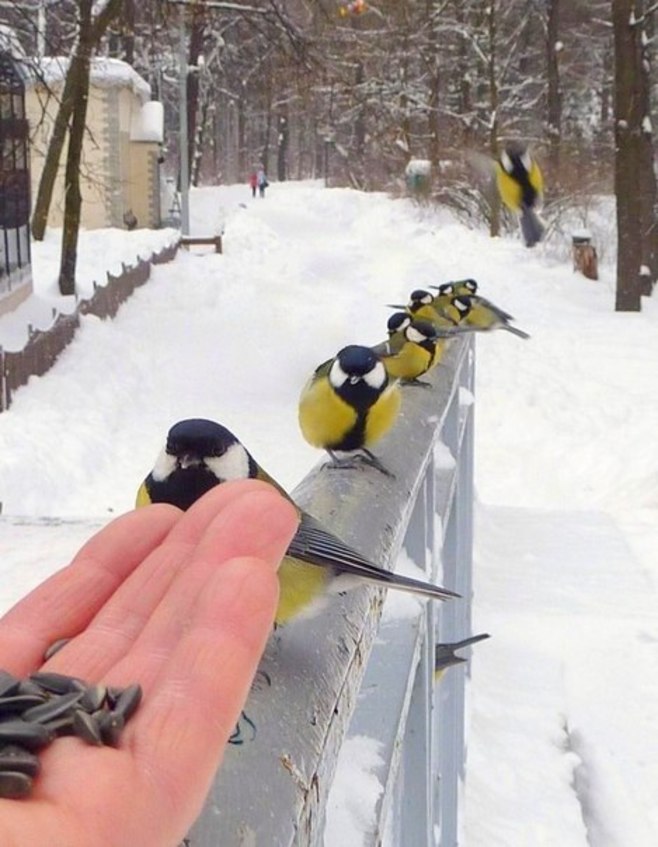 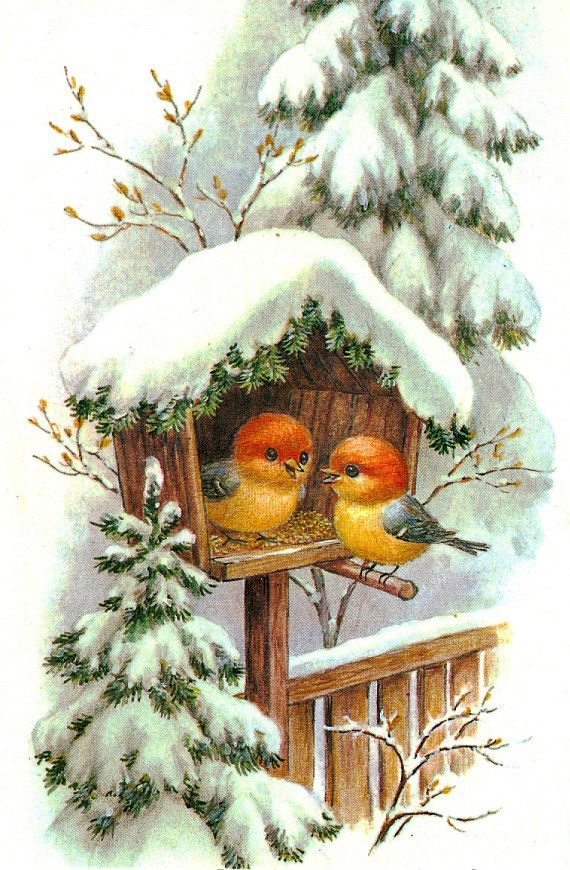 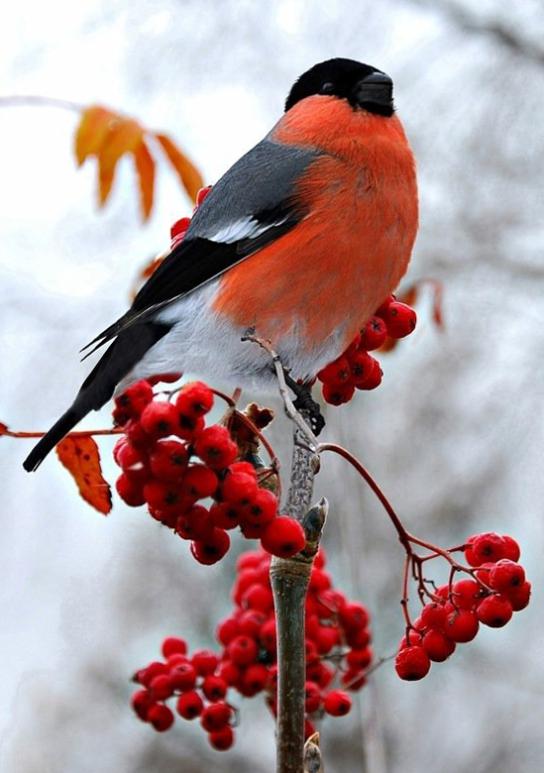 